Luxulyan School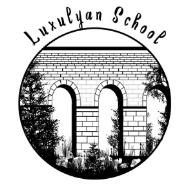 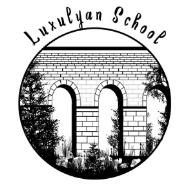                 Art and Design Long Term Unit OverviewAutumn 1 Autumn 2 Spring 1 Spring 2 Summer 1 Summer 2 Ash Year A & B Creating with materials; Being imaginative and expressiveCreating with materials; Being imaginative and expressiveCreating with materials; Being imaginative and expressiveCreating with materials; Being imaginative and expressiveCreating with materials; Being imaginative and expressiveCreating with materials; Being imaginative and expressiveBeech  Year A 1/2 Large and small-scale modellingDrawingModels of the Solar SystemSculpture using natural materialsObservational drawing; Model makingFamous local artists; Creating views from the local areaBeech  Year B 1/2 Talking about art; Drawing; Collage; Making models; Painting; Sculpture; Masks and productsLarge-scale paintingCarnival masks and headdresses; CollageSculpture using natural materialsCollage; PaintingMaterials and techniquesSycamore Year A 3/4 Photography; Graffiti art; Observational drawingSculptureNeolithic art; Clay beakers; Iron Age jewellery  Patterns and print making; SketchbooksMusic-inspired artSycamore  Year B 3/4 3-D models3-D sculpture; Greek art and designEmbossed pattern and pictures; Making jewelleryLandscape; PerspectiveDrawing; Sculpture; Mosaic; JewelleryObservational drawing; 3-D models; Clay sculpture; Anthony Gormley; Batik; Printing; SeascapesOak  Year A 5/6 Sculpture; Maya art; CarvingPrinting; DesignPrintmaking; CarvingDrawing artefacts; Headwear; Hieroglyphic amuletsModelling and sculpture; Abstract artPhotography; Great artists – Andy Warhol, Salvador Dali; CollageOak  Year B 5/6 Portraits; Sketching Tudor fashions; 3-D modellingLogo designStill lifeCreating sketchbooks; Observational drawing